CALENDARIO DE COMPETICIONES-2021VERSIÓN - 2MARZO*-Días 19 y 20	I-TROFEO NACIONAL SANT JORDI – JÚNIOR + SÉNIOR   (Programa Pre-Selecciones)ORGANIZACIÓN	C.P. Riudoms – Tarragona - ABRIL					*-Días 24 y 25	 XIX-CAMPEONATO DE ESPAÑA DE GRUPOS-SHOW GRANDES y PEQUEÑOSORGANIZACIÓN	 FEDERACIÓ CATALANA DE PATINATGE / TERRITORIAL DE LLEIDA.MAYO  *-Días 07 al 08	 X-Campeonato España Grupos-Show Junior y Cuartetos 		 V- Trofeo Ciudad de Alcoy. Grupos-Show –Grandes y PequeñosORGANIZACIÓN:    Excmo. Ayuntamiento de Alcoy- Federación Comunidad Valenciana*-Días  14 y 15    VIII-Campeonato de España de Parejas Artistico y Danza (Todas las categorías)ORGANIZACIÓN:    Federación de Patinaje Castellano-Leonesa – Cigales - (Valladolid)*-Días 27 al 29 	 VIII-Campeonato de España de Solo Danza ( Categorías - Alevín, Infantil, Cadete y Juvenil ).ORGANIZACIÓN:    Polideportivo Municipal de Gandía – Federación Patinaje Comunidad Valenciana 	Junio*-Días 25 al 26	 VIII-Campeonato de España de Solo Danza ( Categorías Junior y Sénior ).ORGANIZACIÓN:    CPA. Torredembarra - Federació Catalana de PatinatgeJULIO	  	*-Días 01 al 03    XXIX -CAMPEONATO DE ESPAÑA CATEGORÍA  ( CADETE / JUVENIL ) Fem.y Mas.ORGANIZACIÓN:	 Club D. Elemental U. P. Rivas – Federación Madrileña de Patinaje*-Días 08 al 10	 III-Campeonatos de España de LINEA – PAL ( Todas las categorías ). 		ORGANIZACIÓN	 Club Las Rozas – Federación Madrileña de Patinaje*-Días 15 al 17    XXIX-CAMPEONATO DE ESPAÑA CATEGORÍA   ( JUNIOR / SENIOR )  Fem. y Mas.	 ORGANIZACIÓN:    C.P. Parets – Barcelona - Federacio Catalana de Patinatge OCTUBRE*-Días 21 al 23    LXX-CAMPEONATO DE ESPAÑA CATEGORÍA  ( ALEVÍN / INFANTIL ) Fem. y Mas. ORGANIZACIÓN:    C.E.P.A. Figueres – Girona - Federacio Catalana de Patinatge	*-Días 29 y 30	 V-Campeonato de España de Figuras Obligatorias (Todas las Categorías)ORGANIZACIÓN:    U.E. Horta – Barcelona - Federacio Catalana de Patinatge		ATENCIÓN: Las fechas serán designadas en su momento, en función del programa de “ Pre-Selecciones 2021”II-TROFEO ARAGÓN PATINAJE ARTÍSTICO INDIVIDUAL JUNIOR/SÉNIOR Fem.-Mas.  ORGANIZACIÓN:    Federación Aragonesa de Patinaje – Zaragoza.Estas fechas podrían variar si coincidieran con competiciones internacionales, o cualquier otra causa debidamente justificada.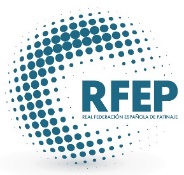 									Comité NacionalReus, 10 de Abril de 2021